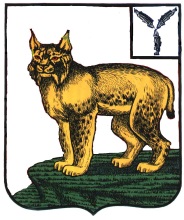 АДМИНИСТРАЦИЯ  ТУРКОВСКОГО МУНИЦИПАЛЬНОГО РАЙОНА САРАТОВСКОЙ ОБЛАСТИПОСТАНОВЛЕНИЕ От 29.09.2021 г.	№ 806О признании утратившим силу постановления администрации Турковского муниципального района от 16 апреля 2021 года № 360В соответствии с Уставом Турковского муниципального района администрация Турковского муниципального района ПОСТАНОВЛЯЕТ: 1. Признать утратившим силу постановление администрации Турковского муниципального района от 16 апреля 2021 года № 360 «Об утверждении административного регламента осуществления муниципального лесного контроля на территории Турковского муниципального района».2. Опубликовать настоящее постановление в официальном информационном бюллетене «Вестник Турковского муниципального района» и разместить на официальном сайте администрации Турковского муниципального района в информационно-телекоммуникационной сети «Интернет».3. Настоящее постановление вступает в силу со дня его официального опубликования.Глава Турковского муниципального района						       А.В. Никитин